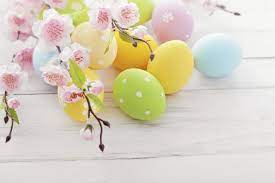 Konkurs plastyczny świetlicowy kl. I-III„PISANKA WIELKANOCNA” Cele konkursu:- pogłębianie wiedzy na temat tradycji i zwyczajów związanych ze świętami wielkanocnymi,- rozwijanie zainteresowań plastycznych,- rozbudzanie wyobraźni plastycznej oraz własnej kreatywności.WARUNKI UCZESTNICTWA:Zadaniem uczestników jest wykonanie pracy plastycznej pt. „PISANKA WIELKANOCNA”.Konkurs adresowany jest do uczniów świetlicy. Prace konkursowe mogą być wykonane dowolną techniką plastyczną (przestrzenna, płaska). Każda praca powinna zawierać metryczkę ( imię i nazwisko, klasa).Kryteria oceny prac: oryginalność, walory artystyczne, pomysłowość, samodzielność.Prace powinny być dostarczone do organizatorów konkursu (sala nr 003) w terminie do 13.04.2022 r. Rozstrzygnięcie i wręczenie nagród po świętach. Zgłoszenie prac do Konkursu jest równoznaczne z udzieleniem zgody na przetwarzanie podanych przez Uczestnika danych osobowych (zgodnie z Ustawą z dnia 29 sierpnia 1997 roku, Dz.U. z 1997 Nr 133 poz. 883) w celu przeprowadzenia niniejszego konkursu, a także zgody na wykorzystanie zdjęć przez Organizatora.Dane osobowe uczestników będą wykorzystane wyłącznie w celu wyłonienia zwycięzców i przyznania nagród.Wyniki konkursowe zostaną zamieszczone na stronie internetowej szkoły oraz portalu społecznościowym szkoły. Komisja konkursowa powołana przez organizatora konkursu dokona oceny prac 20.04.2022 r.Koordynatorzy konkursu: Monika Radzaj				Aleksandra Dzieniszewska				Karolina Janulewicz		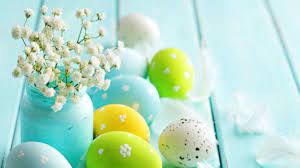 